  LOS CINCO SENTIDOSÁmbito: Desarrollo personal y socialNúcleo: Identidad y autonomía Objetivo priorizado n° 9: Cuidar su bienestar personal, llevando a cabo sus prácticas de higiene, alimentación y vestuario con independencia y progresiva responsabilidad.Habilidad: Autovalía  Ámbito: Comunicación integralNúcleo: Lenguaje verbalObjetivo priorizado n° 4: Comunicar oralmente temas de su interés, empleando un vocabulario variado e incorporando palabras nuevas y pertinentes a las distintas situaciones comunicativas e interlocutores.Habilidad: Ampliación de vocabulario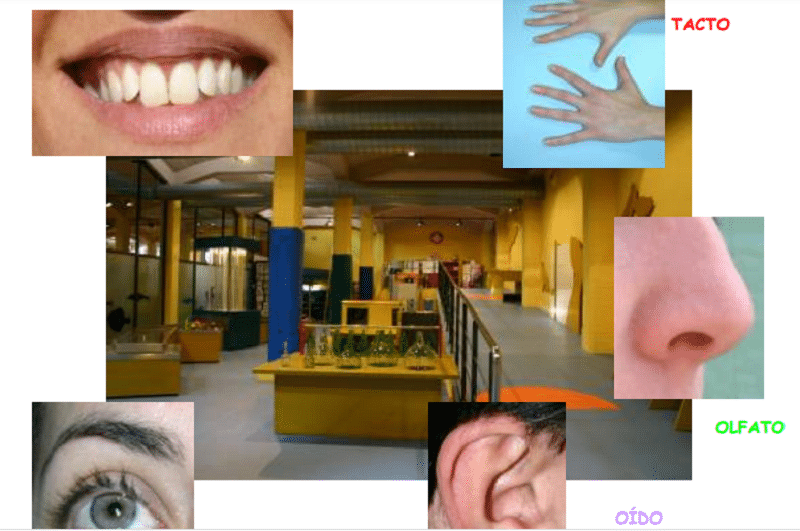 Los sentidos y sus órganos Los órganos de los sentidos son los encargados de hacernos ver, escuchar, olfatear, saborear y tener sensibilidad táctil.Cada órgano está asociado a un sentido:Los ojos están asociados al sentido de la vista (la visión).Los oídos están asociados al sentido del oído (la audición).La nariz está asociada al sentido del olfato.La lengua está asociada al sentido del gusto.La piel está asociada al sentido del tacto.Los ojos y la visiónEl sentido de la visión está en los ojos. Este sentido es uno de los que más usamos y es el que nos permite ver y saber el tamaño, forma, color y ubicación de todo lo que nos rodea, captando así las imágenes de nuestro entorno.Para cuidar nuestros ojos debemos leer con buena luz natural, evitar estar mucho tiempo frente al computador, televisor o aparato electrónico.Los oídos y la audiciónEl sentido de la audición está en los oídos. Este sentido nos permite escuchar los sonidos que hay a nuestro alrededor.Para cuidar nuestros oídos debemos escuchar música a volumen moderado y evitar introducir elementos que puedan dañarlos.La nariz y el olfatoEl sentido del olfato está en la nariz. Este sentido nos permite oler y diferenciar los aromas que tienen las cosas.Para cuidar nuestra nariz es importante mantenerla limpia ya que esto ayuda a tener una buena respiración y a su vez percibir de mejor manera los olores. No introducir objetos a la nariz ya que esto puede dañarla.La lengua y el gustoEl sentido del gusto está en la lengua. Este sentido nos permite percibir el sabor de las cosas que comemos y probamos, pudiendo identificar si el sabor es dulce, salado, amargo o ácido. La combinación de estos cuatro sabores nos permite percibir otras combinaciones. La lengua es el órgano principal del sentido del gusto.Para cuidar la lengua es importante mantener una buena higiene bucal.La piel y el tactoEl sentido del tacto está en la piel. Este sentido nos permite percibir, sentir, tocar y conocer la textura (suave o áspero), la dureza (blando o duro) y la temperatura (frío o caliente) de las cosas que tocamos. La piel es una delgada capa que cubre y protege nuestro cuerpo.Para cuidar nuestra piel es importante protegerla y usar protector solar.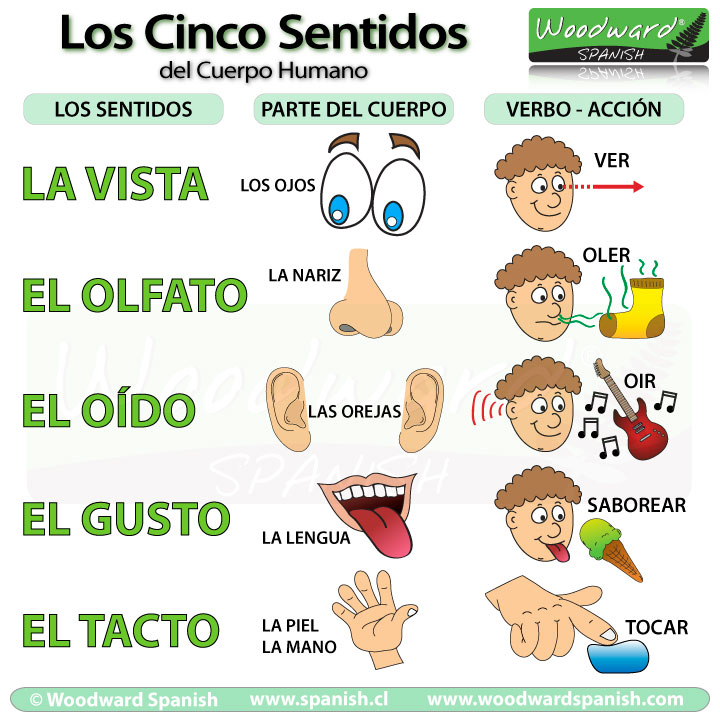 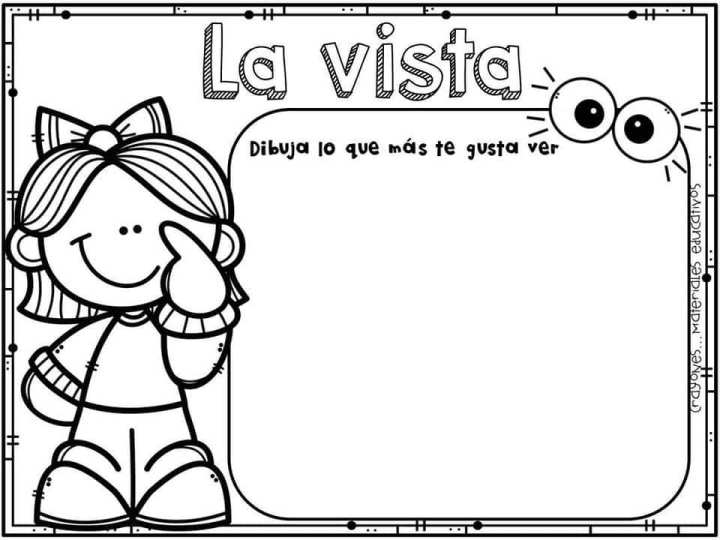 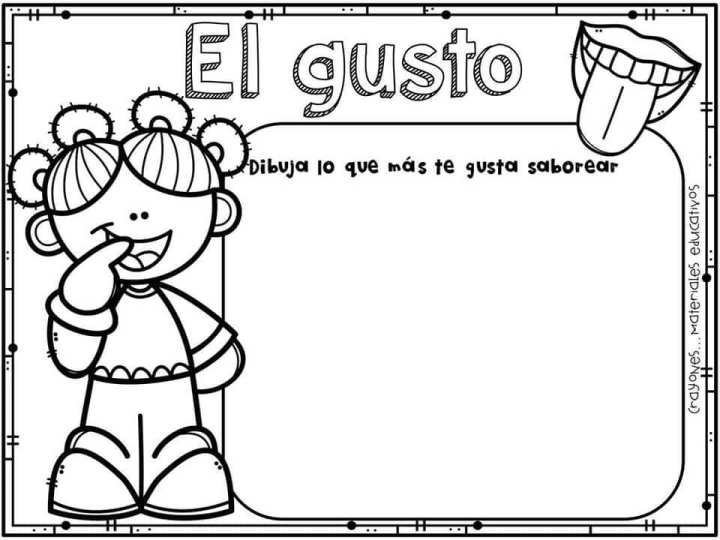 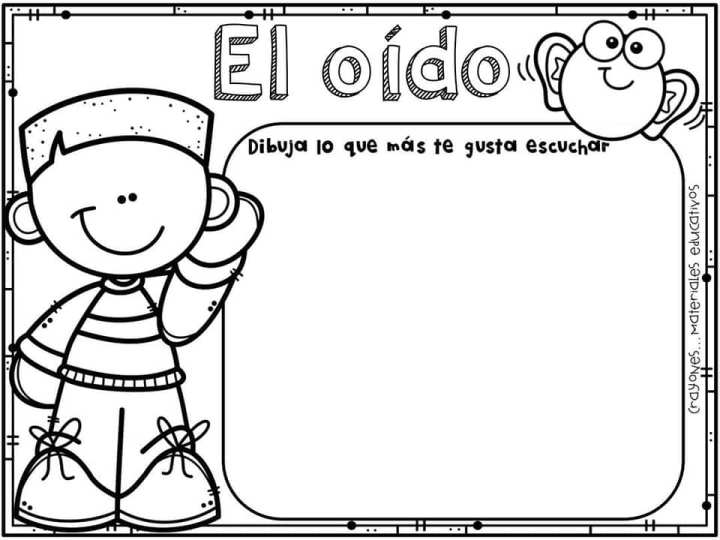 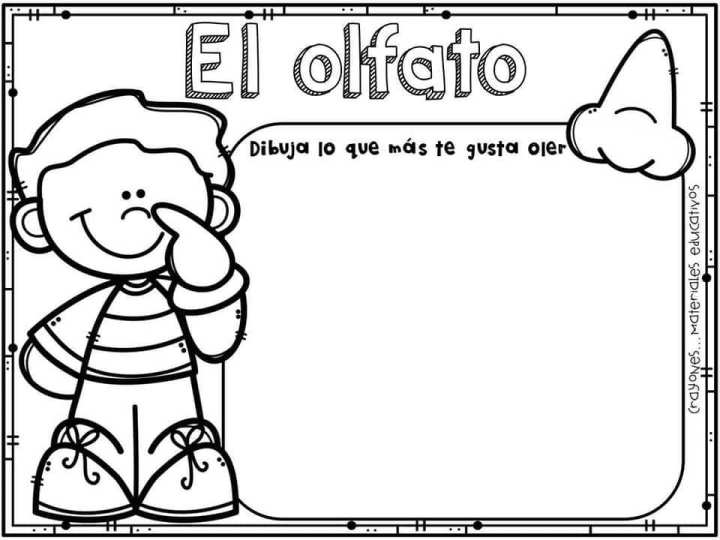 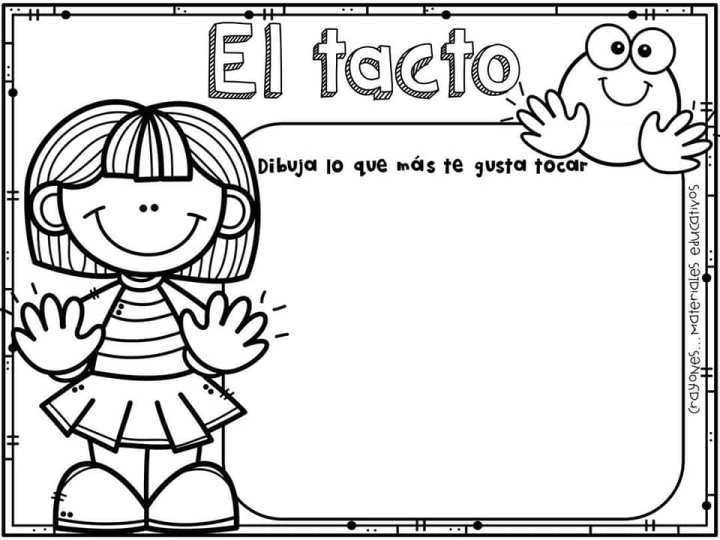 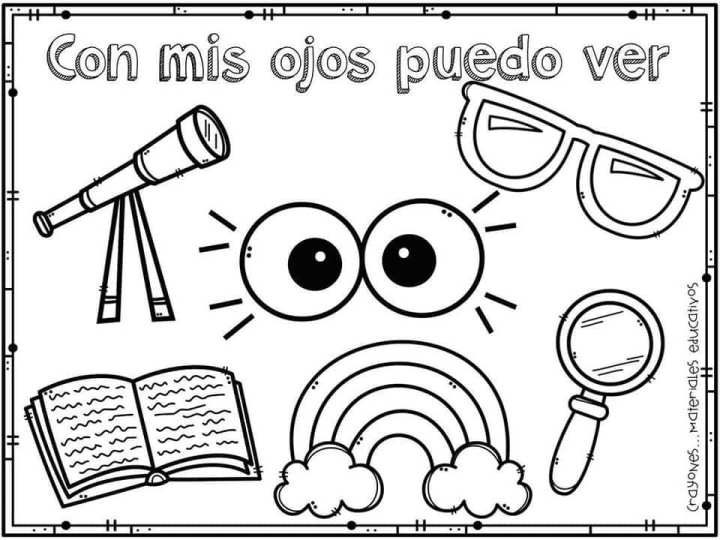 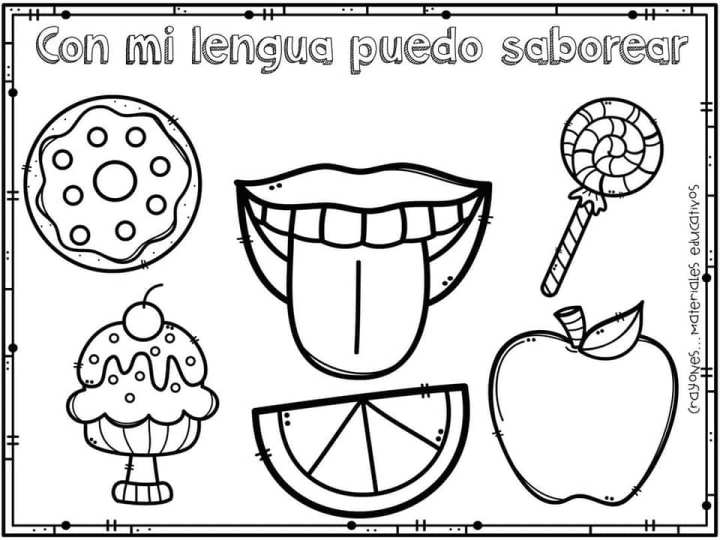 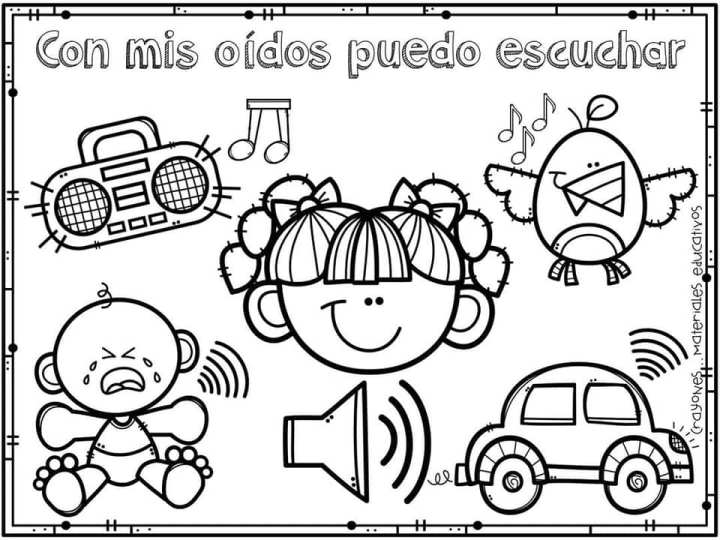 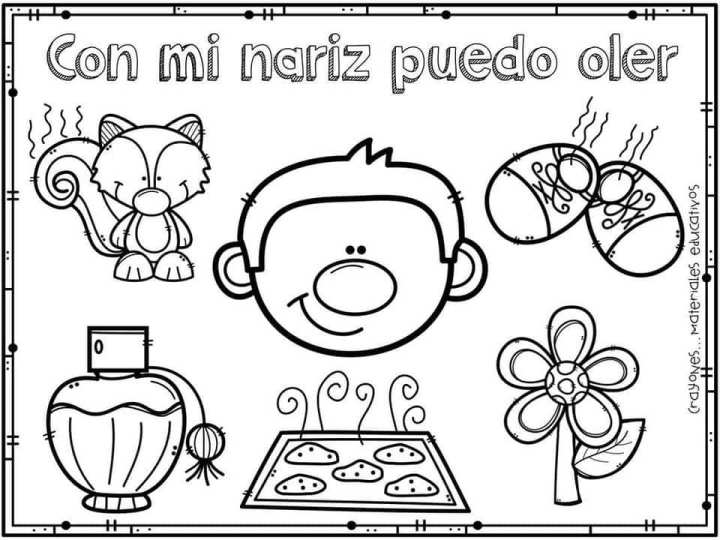 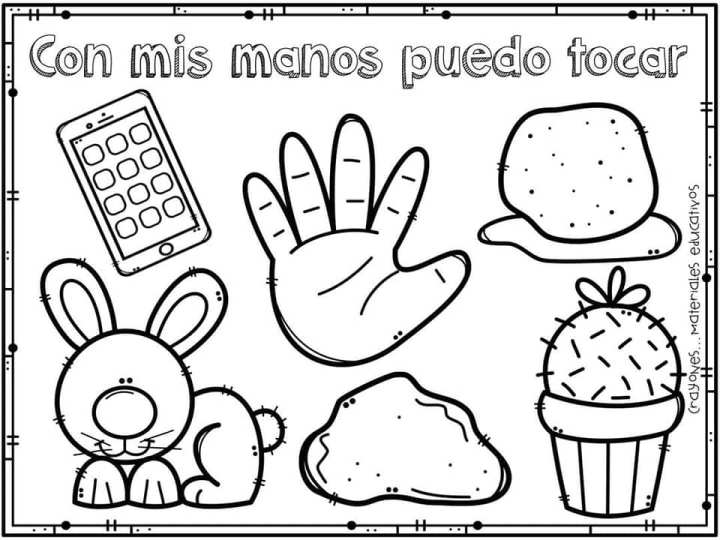 Recorta y pega lo que podemos percibir con cada uno de los sentidos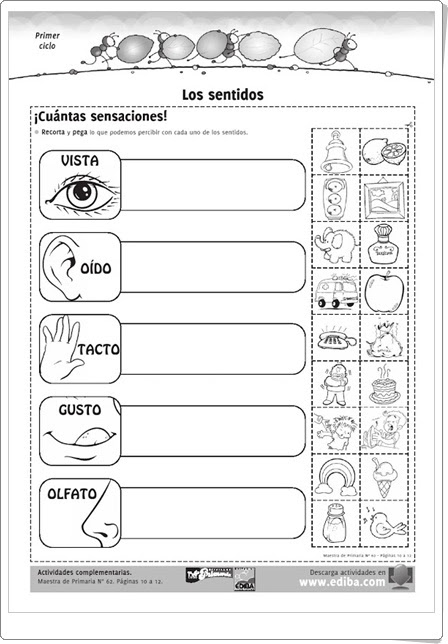    Marca con una x las figuras que no pertenecen a cada sentido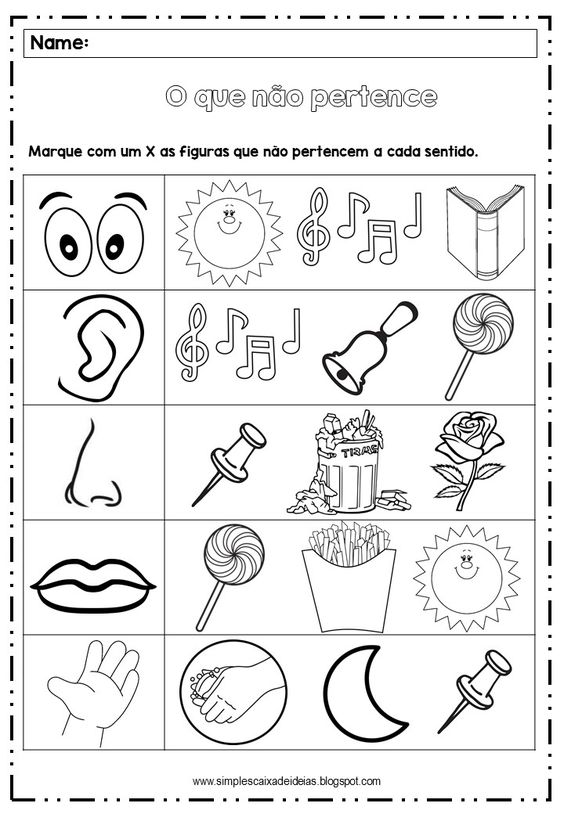  Une con el oído los elementos que requieren el uso de la audición 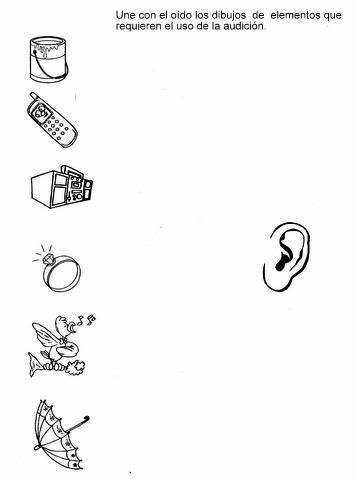  ¿Qué sentido está usando la niña? Encierra en un círculo 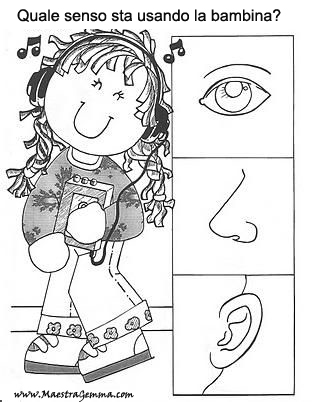      Une cada sentido con su órgano correspondiente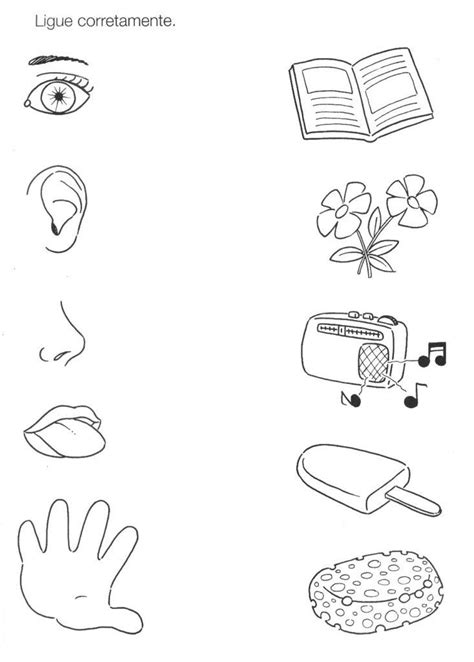     Pinta el órgano que corresponda a la imagen 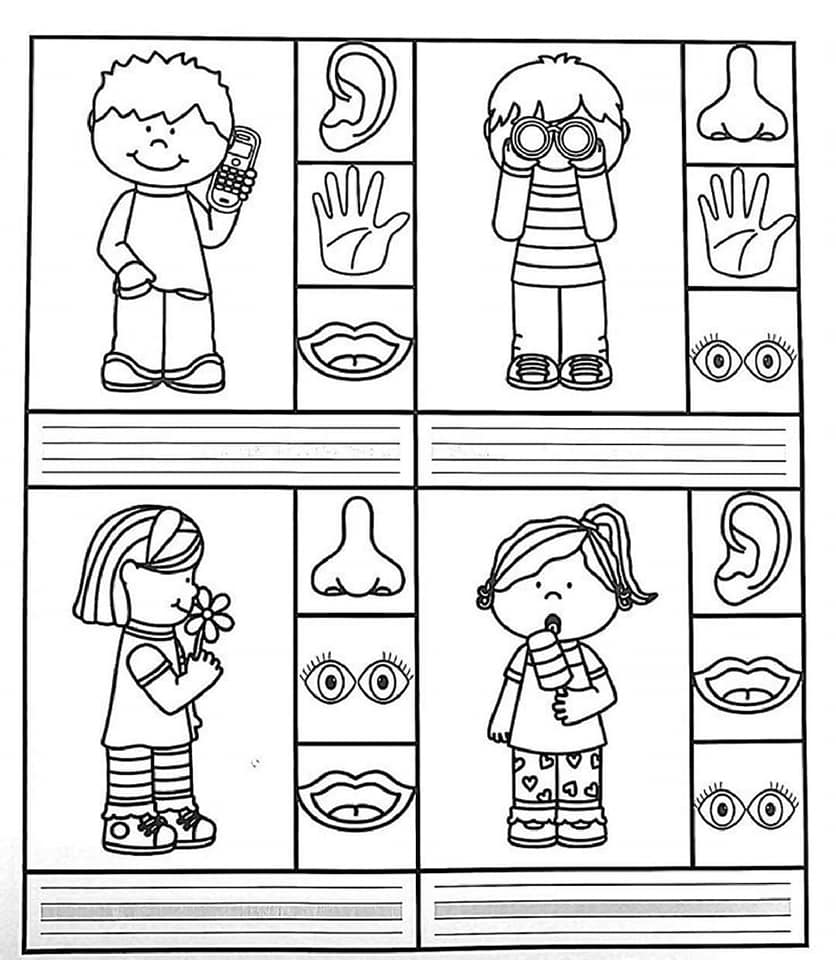                              Adivinanzas-Dicen que son de dospero siempre son de una.(Los dedos) 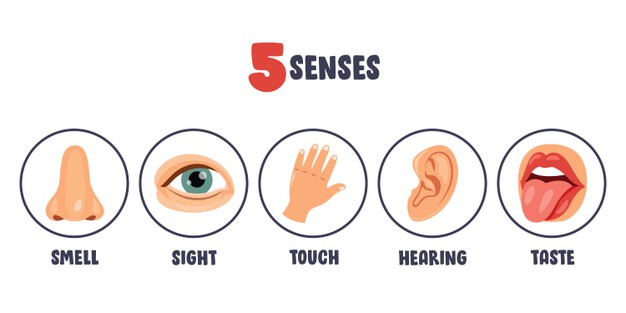 -Una señora,muy enseñoreada,siempre va en cochey siempre va mojada.(La lengua)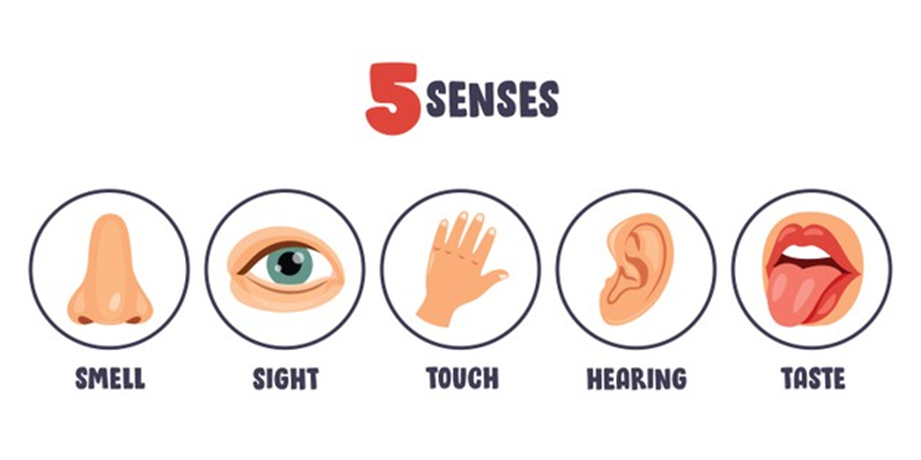 -Tengo un tabique en el medioy dos ventanas a los ladospor las que entra el aire puroy sale el ya respirado.(La nariz)-Dos niñas asomaditascada una a su ventana;lo ven y lo cuentan todo,sin decir una palabra.(Los ojos)-Tiene grandes pabellones,pero no tiene habitaciones.(La oreja)
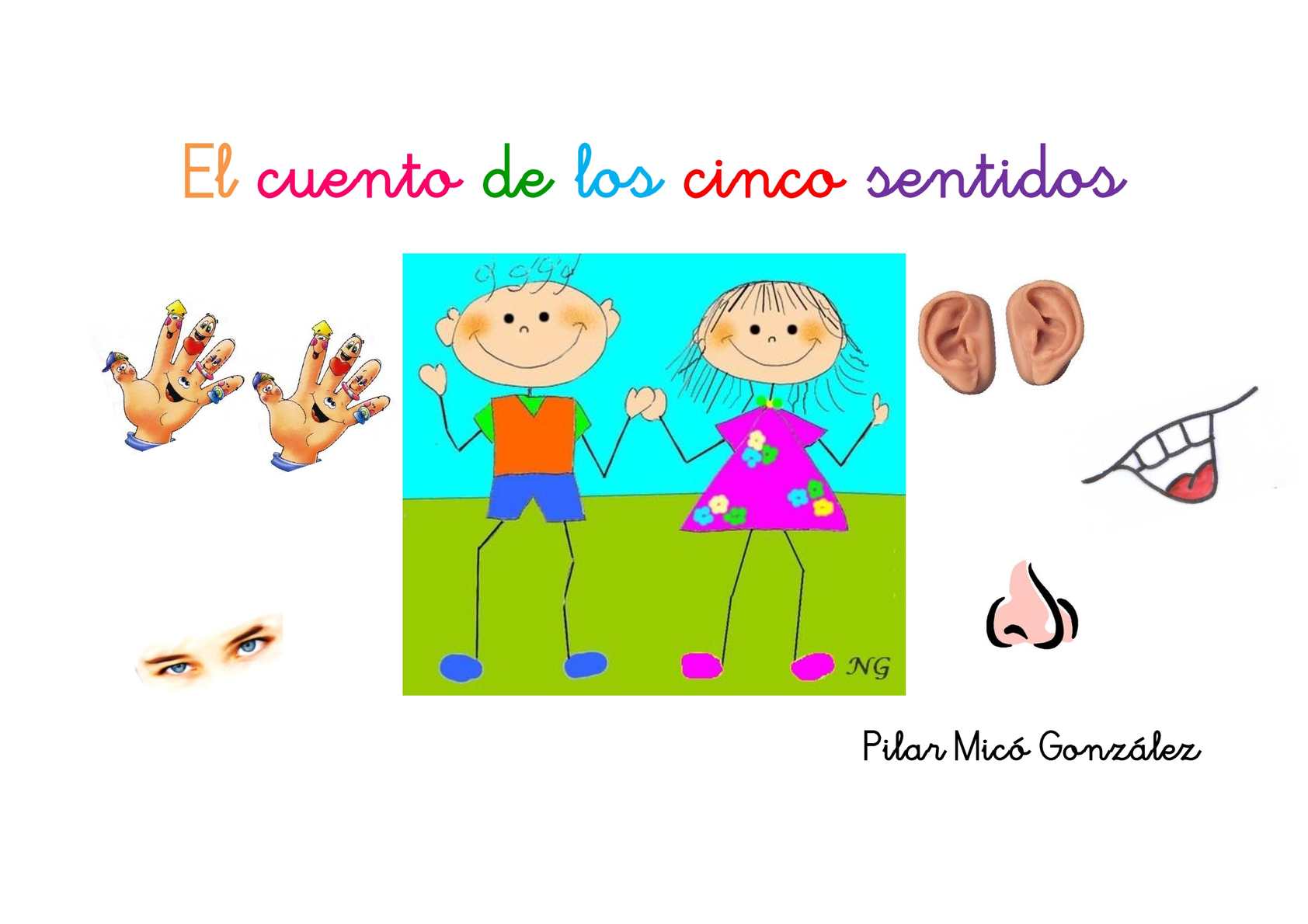 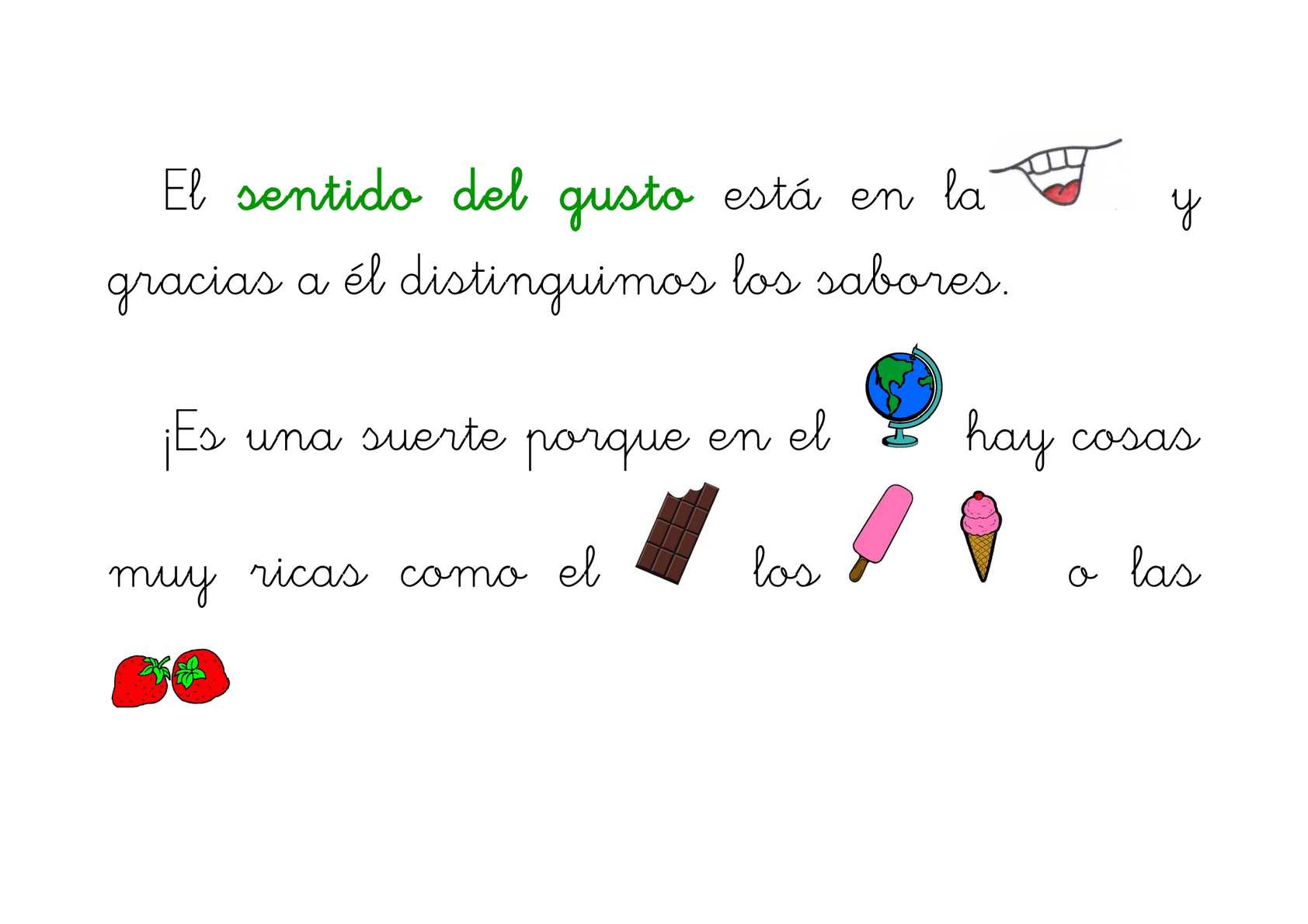 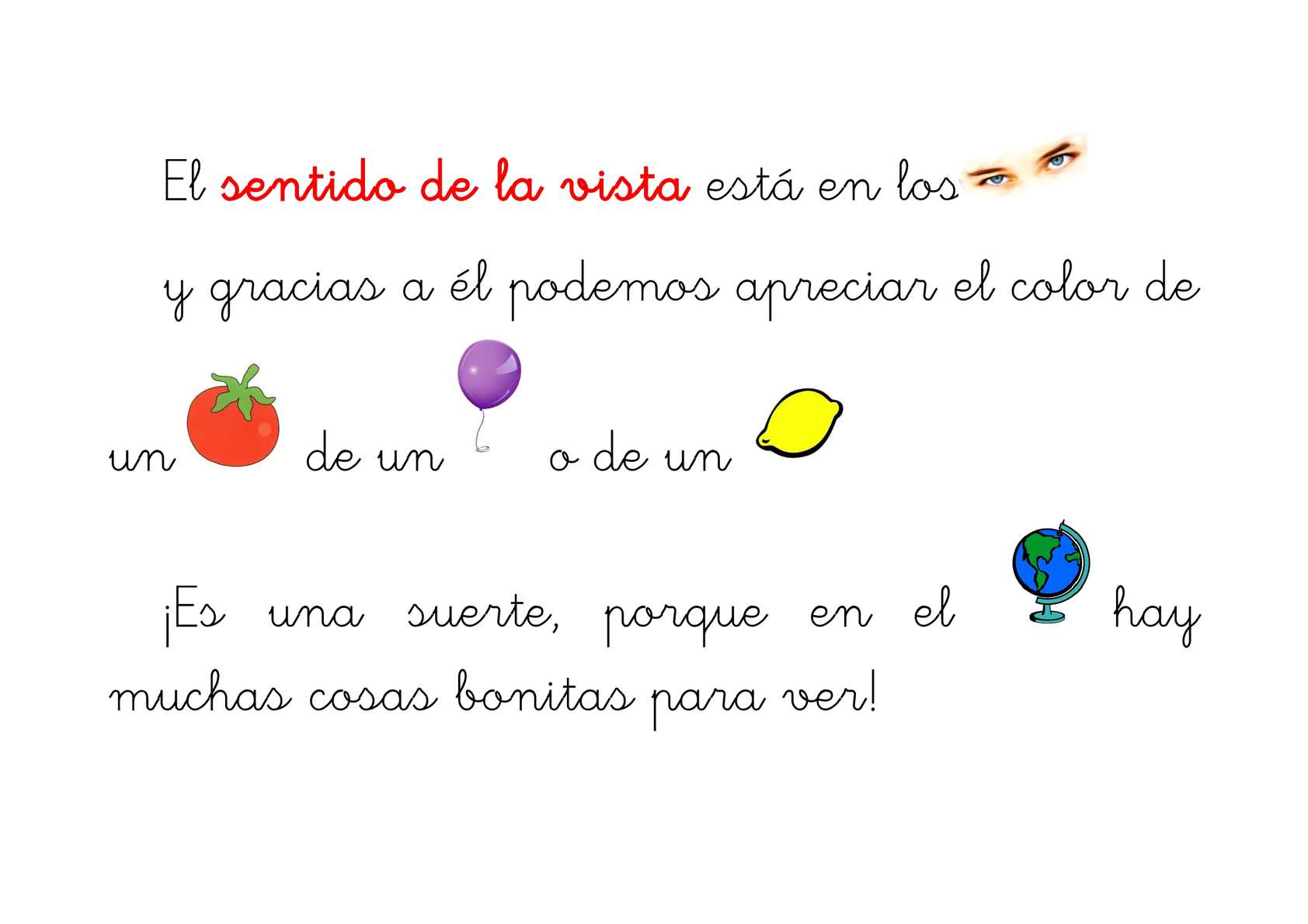 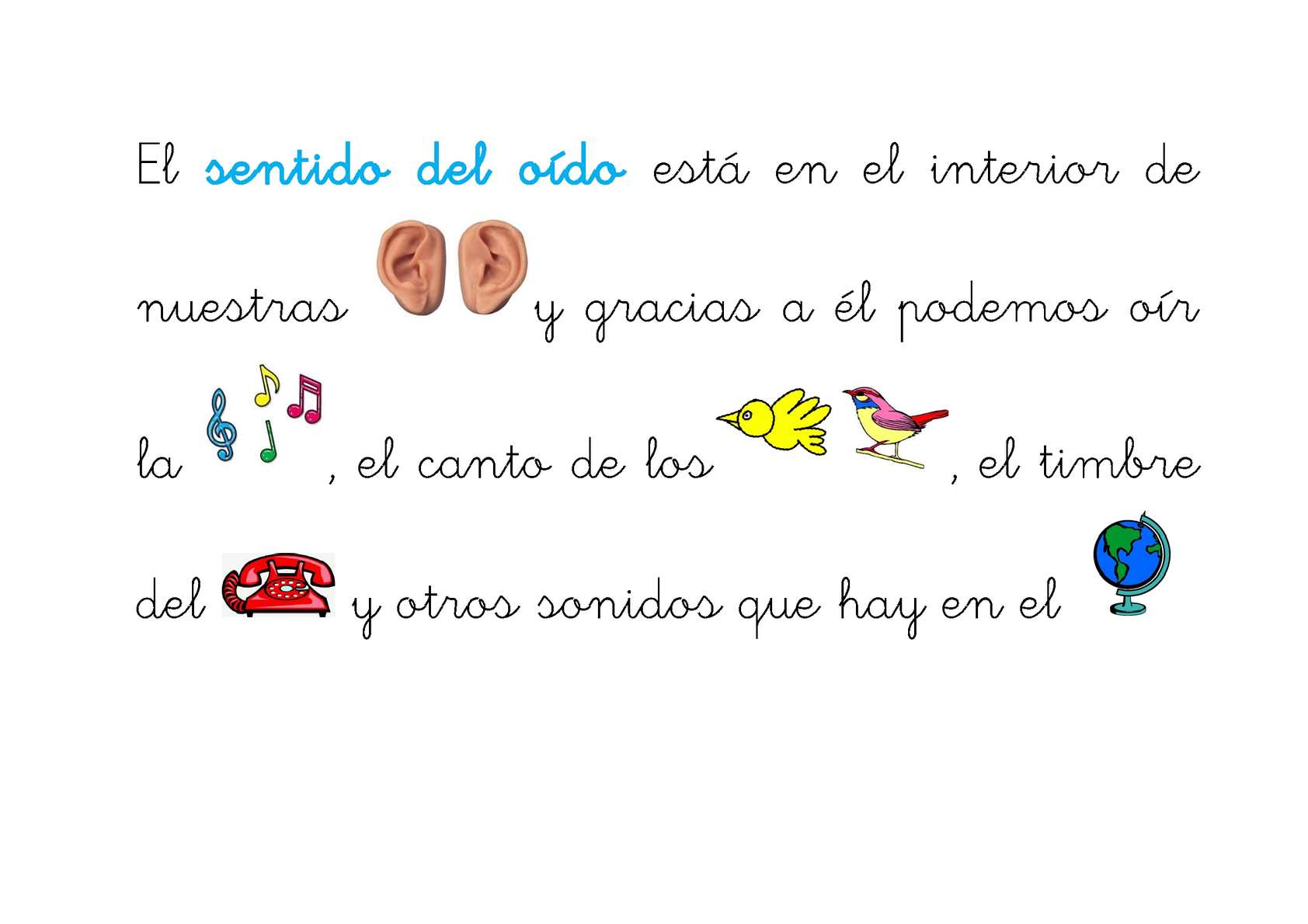 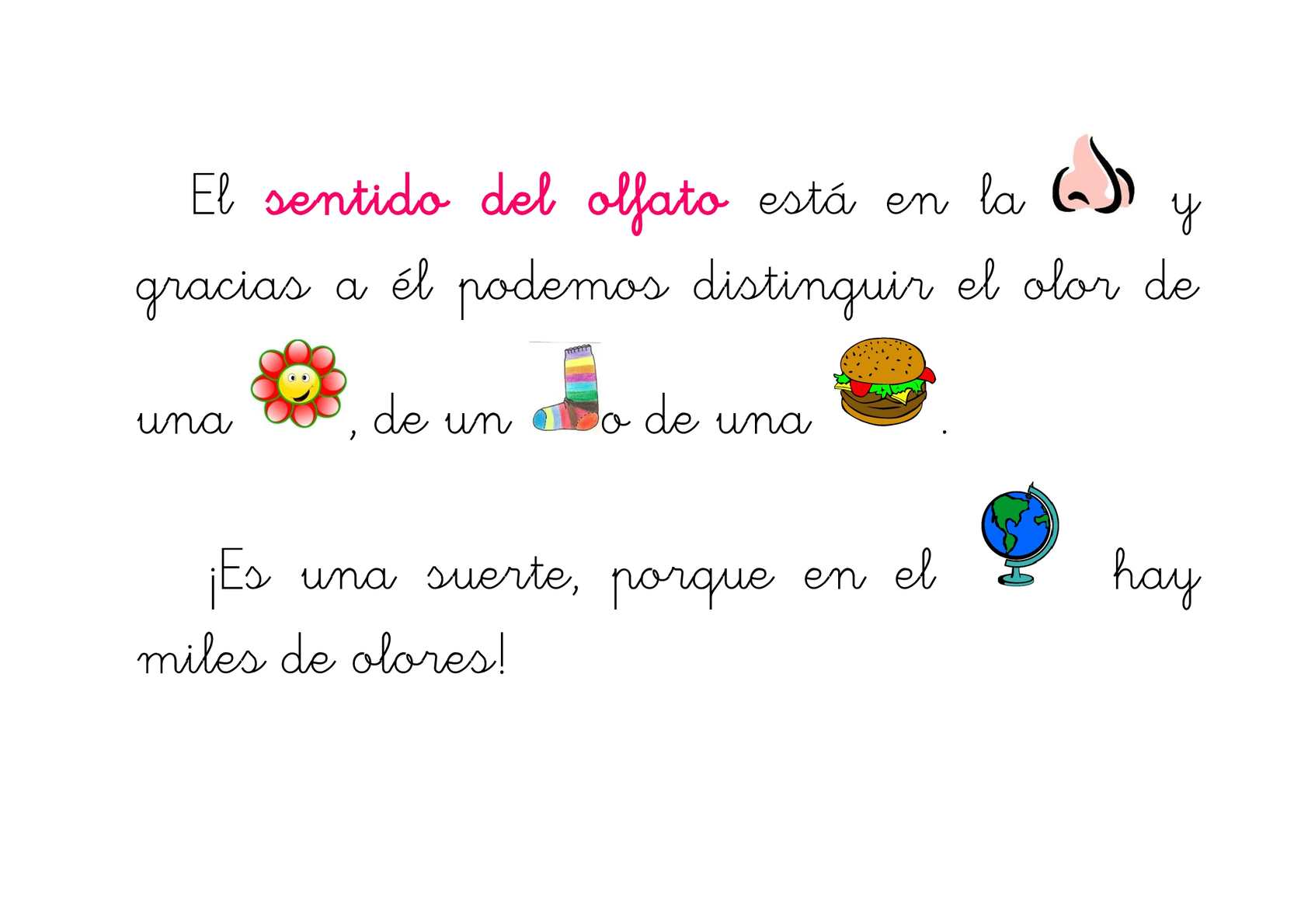 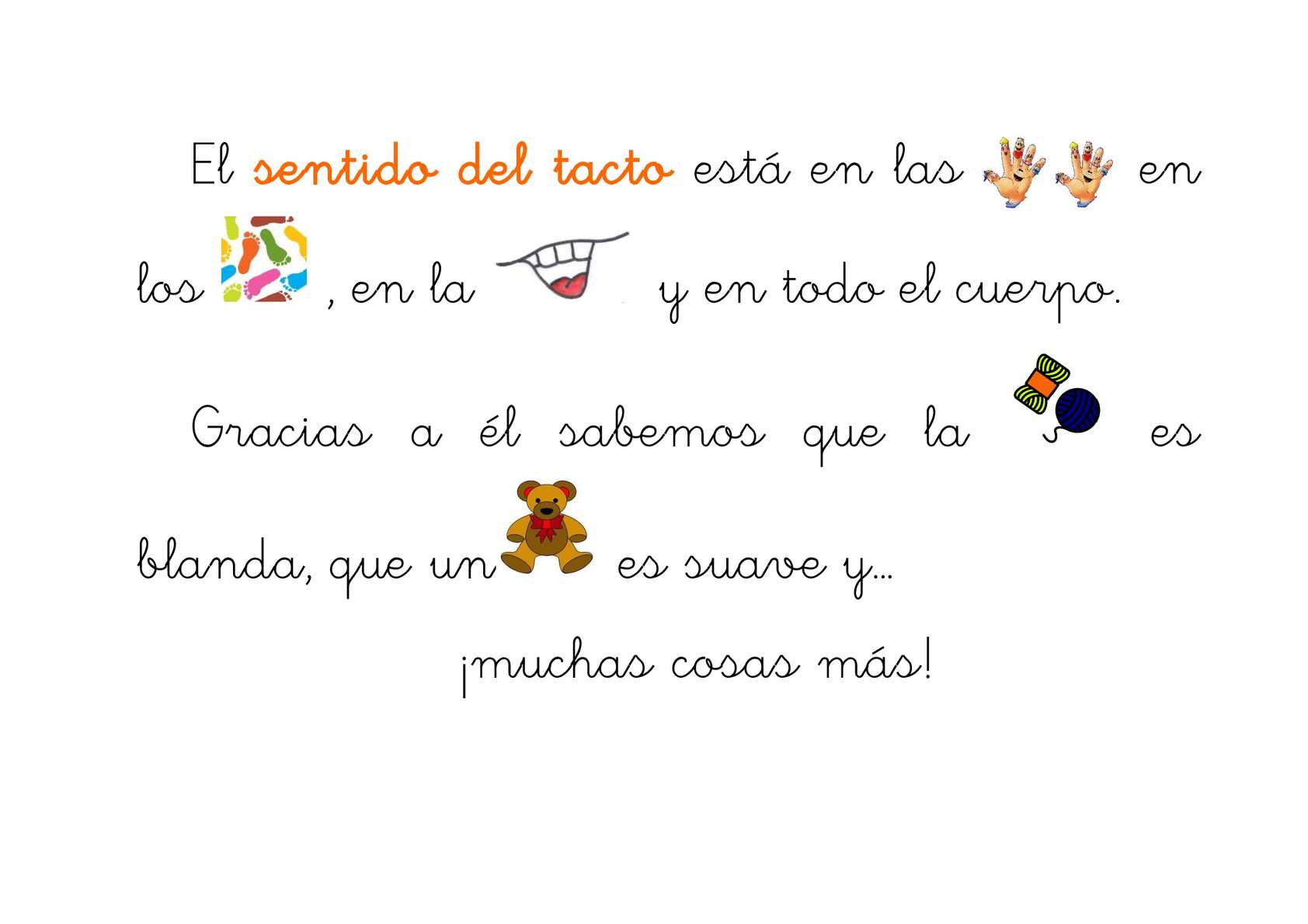 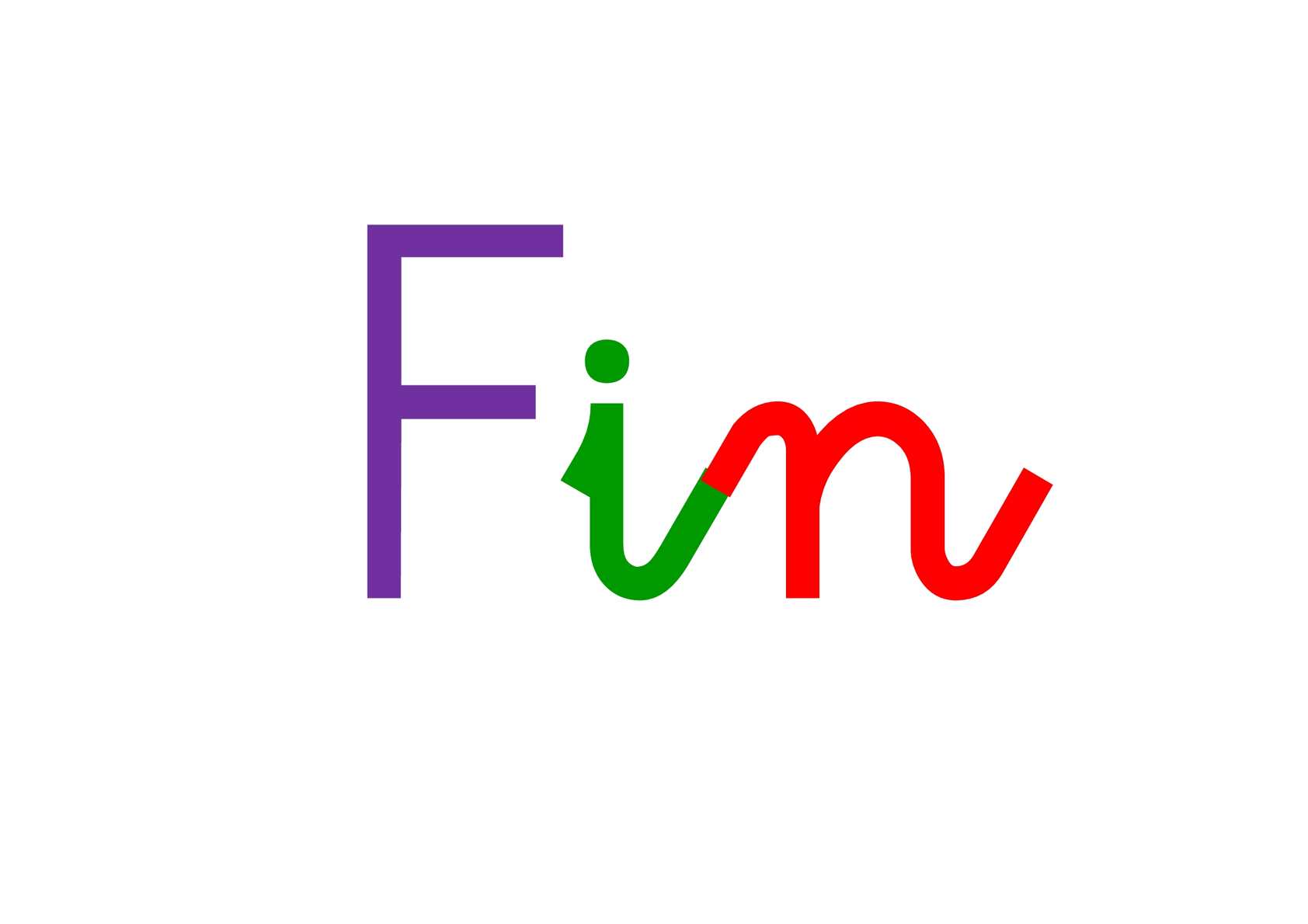 